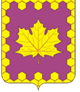 СОВЕТ ДЕПУТАТОВ ПОСЕЛЕНИЯ  КЛЕНОВСКОЕ
 В ГОРОДЕ МОСКВЕ
РЕШЕНИЕ   № 34/1                                                                                                         От 16.02.2017 г.Об     утверждении        отчетао результатах деятельности главы поселения  Кленовское в городе Москве за 2016 годВ соответствии с п. 4 статьи 10 Устава поселения Кленовское в городе Москве, заслушав отчет главы  поселения Кленовское о результатах деятельности за 2016 год, Совет депутатов  поселения Кленовское РЕШИЛ:1. Утвердить отчет главы  поселения Кленовское о результатах деятельности за 2016 год (прилагается).             2. Признать деятельность главы поселения и решение им вопросов, поставленных Советом депутатов поселения Кленовское в 2016 году удовлетворительной.Глава поселения Кленовское				                                    А.Б. СафоновПриложение к решению Совета депутатовпоселения Кленовскоеот 16.02.2017 г. № 34/1СПРАВКАо работе Совета депутатов поселения Кленовское.         За период работы с сентября  2014 г. по февраль 2017 года  было проведено 33 заседания.        Депутаты Совета депутатов поселения Кленовское при обеспечении правовой поддержки администрации поселения Кленовское проводят  работу  по  принятию нормативно-правовых актов поселения Кленовское.         На заседаниях было рассмотрено 237 вопросов (101 – за 2016 год), подписано 177 решений (76 решений – за 2016 год). Депутатами созданы постоянно действующие депутатские комиссии, которые в своей работе руководствуются федеральным законодательством и законодательством города Москвы.        Депутатами Совета депутатов поселения Кленовское были рассмотрены и приняты такие основополагающие вопросы, как Бюджет поселения Кленовское, а так же рассматривались изменения и  дополнения  в Устав поселения Кленовское.             В соответствии с регламентом разработан график приема граждан депутатами Совета депутатов. График приема до сведения жителей поселения был доведен через информационные стенды и сайт администрации поселения Кленовское.            В Совет депутатов периодически поступают устные и письменные обращения граждан. По обращениям граждан Советом депутатов при участии администрации поселения Кленовское направляются обращения в различные организации.     С решениями Совета депутатов можно ознакомиться в средствах массовой информации (газета «Земля подольская», «Новые Округа», «Московский муниципальный вестник»  и на сайте администрации  поселения Кленовское).